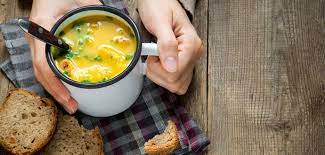 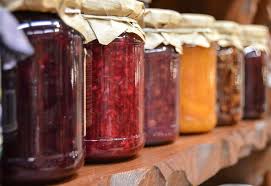 Jídelní lístek 7.2.2022 – 13.2.2022Pondělí 7.2.2022		Polévka: hrstkováVepřové na kmíně, houskový knedlíkMasová směs, rýžeÚterý   8.2.2022 		Polévka: drožďováVepřový plátek v dušené mrkvi, bramboryPlněný bramborový knedlík, dušené zelíStředa   9.2.2022      		Polévka: vývar s těstovinouVepřová pečeně po pražsku, houskový knedlíkČočka na kyselo, vejce, okurkaČtvrtek 10.2.2022  		Polévka: vývar s vločkamiZapečené smetanové těstoviny s masem a brokolicíPlátek po čertovsku, rýžePátek    11.2.2022 				Polévka: gulášová1) Žemlovka s jablky a tvarohem2) Segedínský guláš, houskový knedlíkSobota  12.2.2022				Polévka: zeleninová s mlhovinouVařené hovězí s koprovou omáčkou, houskový knedlíkNeděle  13.2..2022		Polévka: hovězí vývar s nudlemiVepřový řízek, brambory, okurka